ს ს ი პ	ს ა ზ ო გ ა დ ო ე ბ რ ი ვ ი	კ ო ლ ე ჯ ი„ მ ე რ მ ი ს ი “პროფესიული საგანმანათლებლო პროგრამების ჩარჩო დოკუმენტის საფუძველზე შექმნილი პროფესიული საგანმანათლებლო პროგრამებისკ ა ტ ა ლ ო გ ი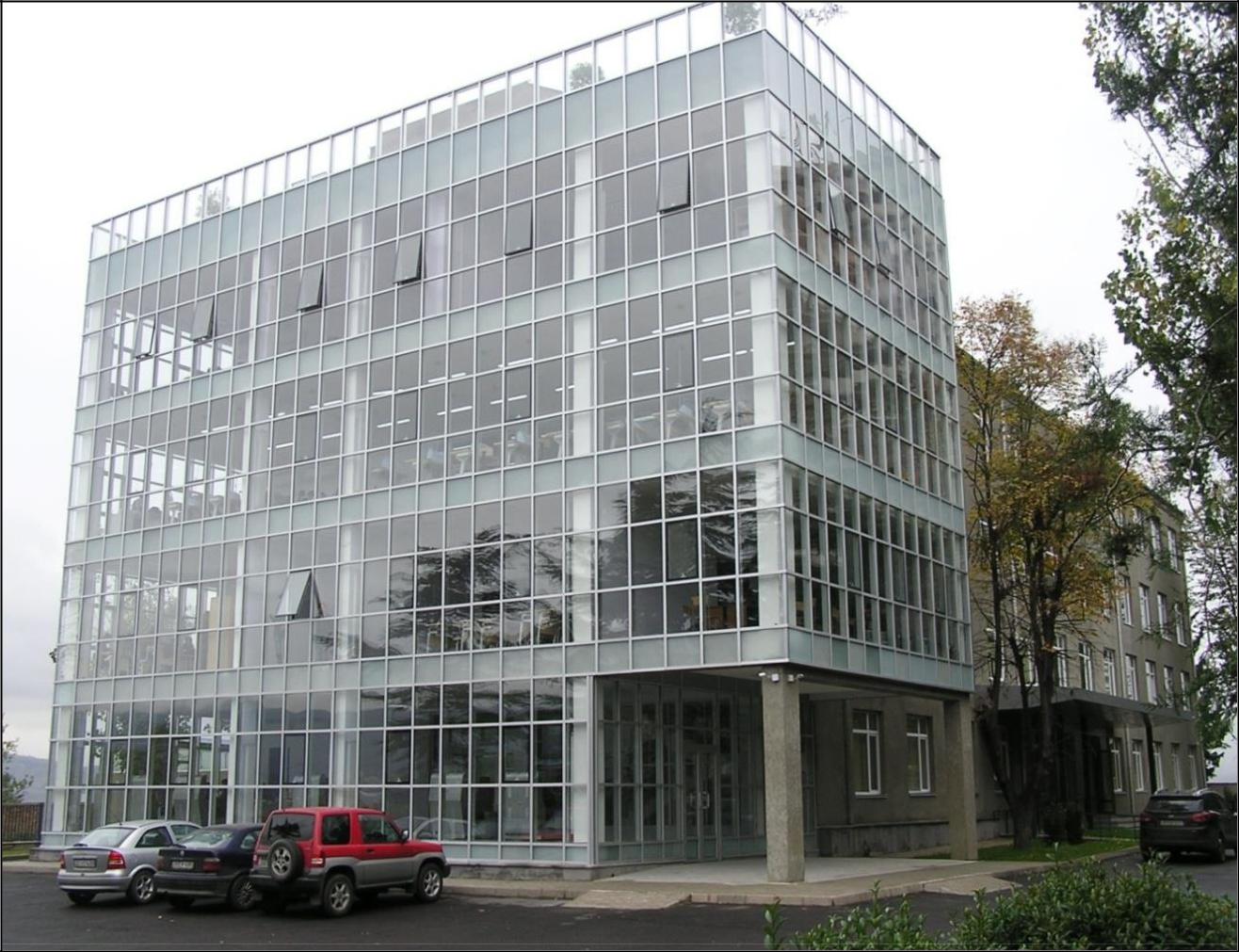 2018წ.საქართველო, ქ. თბილისი 0178, გურამიშვილის ჩიხი. 9ა, სსიპ საზოგადოებრივი კოლეჯი „მერმისი“, ტელ. 214 76 67, ელ-ფოსტა mermisicollege@gmail.com. ვებგვერდი www.mermisicollege.edu.ge პროფესიული საგანმანათლებლო პროგრამების ჩარჩო დოკუმენტის საფუძველზე შექმნილი პროფესიულისაგანმანათლებლო პროგრამების კატალოგი	გვ. 1პროფესიული საგანმანათლებლო პროგრამების ჩარჩო დოკუმენტისსაფუძველზე შექმნილიპროფესიული საგანმანათლებლო პროგრამებისპროფესიული სტუდენტისათვის კრედიტის მინიჭებაკრედიტის მინიჭება ხორციელდება სწავლის შედეგის მიღწევის დადასტურების საფუძველზე.სწავლის შედეგის მიღწევის დადასტურება შესაძლებელია:ა) წინმსწრები ფორმალური განათლების ფარგლებში მიღწეული სწავლის შედეგებისაღიარებით (ჩათვლა);ბ) არაფორმალური განათლების გზით მიღწეული სწავლის შედეგების დადასტურებაგანათლების და მეცნიერების მინისტრის მიერ დადგენილი წესით; გ) სწავლის შედეგების დადასტურება შეფასების გზით.არსებობს განმავითარებელი და განმსაზღვრელი შეფასება.განმავითარებელი შეფასება შესაძლოა განხორციელდეს როგორც ქულების, ასევე ჩათვლის პრინციპების გამოყენებით.განმსაზღვრელი შეფასება ითვალისწინებს მხოლოდ ჩათვლის პრინციპებზე დაფუძნებული (კომპეტენციების დადასტურებაზე დაფუძნებული) სისტემის გამოყენებას და უშვებს შემდეგი ორი ტიპის შეფასებას: ა) სწავლის შედეგი დადასტურდა;ბ) სწავლის შედეგი ვერ დადასტურდა.განმსაზღვრელი შეფასებისას უარყოფითი შედეგის მიღების შემთხვევაში პროფესიულ სტუდენტს უფლება აქვს პროგრამის დასრულებამდე მოითხოვოს სწავლის შედეგების მიღწევის დამატებითი შეფასება. შეფასების მეთოდი/მეთოდები რეკომენდაციის სახით მოცემულია მოდულებში.საქართველო, ქ. თბილისი 0178, გურამიშვილის ჩიხი. 9ა, სსიპ საზოგადოებრივი კოლეჯი „მერმისი“, ტელ. 214 76 67, ელ-ფოსტა mermisicollege@gmail.com. ვებგვერდი www.mermisicollege.edu.ge პროფესიული საგანმანათლებლო პროგრამების ჩარჩო დოკუმენტის საფუძველზე შექმნილი პროფესიულისაგანმანათლებლო პროგრამების კატალოგი	გვ. 2ბ უ ღ ა ლ ტ ე რ იმისანიჭებელი პროფესიული კვალიფიკაცია: ბუღალტრის მეხუთე საფეხურის პროფესიულიკვალიფიკაციასაკანონმდებლო ბაზა:საქართველოს კანონი პროფესიული განათლების შესახებ ეროვნული საკვალიფიკაციო ჩარჩო ბუღალტრის პროფესიული სტანდარტიპროგრამაზე დაშვების წინაპირობა: სრული ზოგადი განათლება კურსდამთავრებულთა კარიერული შესაძლებლობები:პროგრამის დასრულების შემდეგ პირს შეუძლია დასაქმდეს კერძო და საჯარო უწყებებში, არასამთავრობო ორგანიზაციებში, საბუღალტრო და საფინანსო სამსახურებში, აუდიტორულ და საკონსულტაციო კომპანიებში. შესაძლებელია თვითდასაქმებაც კერძო პროფესიული პრაქტიკის განხორციელების გზით.პროგრამის მიზანი:პროგრამის მიზანია მოამზადოს და შრომის ბაზარს შესთავაზოს კვალიფიციური ბუღალტერი, რომელიც შეძლებს მონაწილეობა მიიღოს სამეწარმეო, არასამეწარმეო, სახელმწიფო ორგანიზაციის/დაწესებულების ან პირის სააღრიცხვო პოლიტიკის დაგეგმვაში, ორგანიზებასა და წარმართვაში; ფინანსური, ბუღალტრული ანგარიშებისა და ჩანაწერების შემოწმებასა და ანალიზში, რათა უზრუნველყოს მათი შესაბამისობა დადგენილ კანონმდებლობასა და სტანდარტებთან; იგი განახორციელებს ბუღალტრულ გატარებებს, შეადგენს და დადგენილი წესით წარადგენს საგადასახადო დეკლარაციებს, უზრუნველყოფს საგადასახადო ვალდებულებების გადარიცხვას სახელმწიფო ბიუჯეტში; ასევე შეძლებს ფინანსური ანგარიშგების, პირველადი სააღრიცხვო და სხვადასხვა სახის ფინანსური დოკუმენტაციის შედგენას გარე და შიდა მომხმარებლებისათვის.სწავლის შედეგები:პროგრამის დასრულების შემდეგ პირს შეუძლია:სააღრიცხვო პოლიტიკის შემუშავებასამუშაო ფორმების (სააღრიცხვო დოკუმენტები) შევსება და არგუმენტირებასაქართველო, ქ. თბილისი 0178, გურამიშვილის ჩიხი. 9ა, სსიპ საზოგადოებრივი კოლეჯი „მერმისი“, ტელ. 214 76 67, ელ-ფოსტა mermisicollege@gmail.com. ვებგვერდი www.mermisicollege.edu.ge პროფესიული საგანმანათლებლო პროგრამების ჩარჩო დოკუმენტის საფუძველზე შექმნილი პროფესიულიდეკლარაციების შევსება და გაგზავნა ფინანსური ანგარიშგების მომზადებაპროგრამის მოცულობა და ხანგრძლივობა:მოცულობა: 139 კრედიტისავარაუდო ხანგრძლივობა: 24 სასწავლო თვეპროგრამის სტრუქტურა და მოდულები:საქართველო, ქ. თბილისი 0178, გურამიშვილის ჩიხი. 9ა, სსიპ საზოგადოებრივი კოლეჯი „მერმისი“, ტელ. 214 76 67, ელ-ფოსტა mermisicollege@gmail.com. ვებგვერდი www.mermisicollege.edu.ge პროფესიული საგანმანათლებლო პროგრამების ჩარჩო დოკუმენტის საფუძველზე შექმნილი პროფესიულისახელმწიფობიუჯეტის მიმართ	5ვალდებულებებისამეურნეოსუბიექტისბუღალტრული5აღრიცხვა-ანგარიშგებისკონტროლიფინანსურიინფორმაციისმომხმარებ-5ლისთვისანგარიშგებისმომზადებაფინანსურიანგარიშგების	8შედგენაინვენტარიზაცია	4საბუღალტრო -საბანკო საქმე -5ინგლისური ენა(B1+/ B2)საგანმანათლებლო პროგრამების კატალოგისავალდებულო ზოგადისავალდებულო ზოგადისავალდებულო პროფესიულისავალდებულო პროფესიულიარჩევითი მოდულებიარჩევითი მოდულებიმოდულებიმოდულებიმოდულებიმოდულებიარჩევითი მოდულებიარჩევითი მოდულებიმოდულებიმოდულებიმოდულებიმოდულებიდასახელებაკრედიტიდასახელებაკრედიტიდასახელებაკრედიტისპეციალურიგაცნობითიდაბეგვრის რეჟიმისკომუნიკაცია3პრაქტიკა-2მქონე საწარმოებში2ბუღალტერიბუღალტრულიაღრიცხვის წარმოებასაწარმოოსაბიუჯეტორაოდენობრივისაწარმოოორგანიზაციაშირაოდენობრივი2პრაქტიკა-12ორგანიზაციაში5წიგნიერება2პრაქტიკა-12ბუღალტრული5წიგნიერებაბუღალტერიბუღალტრულიბუღალტერიაღრიცხვის წარმოებააღრიცხვის წარმოებაარასამეწარმეოსაინფორმაციოპრაქტიკული(არაკომერციული)საინფორმაციო4პროექტი-6იურიდიული პირების2ტექნოლოგიები4პროექტი-6იურიდიული პირების2ტექნოლოგიებიბუღალტერიბუღალტრულიბუღალტერიბუღალტრულიაღრიცხვაპირველადისამშენებლოპირველადიორგანიზაციისთვისმეწარმეობა5სააღრიცხვო4ორგანიზაციისთვის3მეწარმეობა5სააღრიცხვო4ბუღალტრული3დოკუმენტებიბუღალტრულიდოკუმენტებიაღრიცხვის წარმოებააღრიცხვის წარმოებამომსახურებისპიროვნული და(სასტუმრო) სფეროსინტერპერსო-1MsExcel6საწარმოებში2ნალური უნარებიბუღალტრულიაღრიცხვის წარმოებასააღრიცხვოსაზოგადოებრივიმონაცემთა ბაზისსაზოგადოებრივიუცხოური ენა -მონაცემთა ბაზისკვების ობიექტებშიუცხოური ენა -5შექმნა ხელით7კვების ობიექტებში2ინგლისური5შექმნა ხელით7ბუღალტრული2ინგლისურიმუშაობისბუღალტრულიმუშაობისაღრიცხვის წარმოებაპირობებში 1აღრიცხვის წარმოებაპირობებში 1სააღრიცხვოსაბანკომონაცემთა ბაზისსაბანკოსამოქალაქომონაცემთა ბაზისდაწესებულებებშისამოქალაქო2შექმნა ხელით4დაწესებულებებში4განათლება2შექმნა ხელით4ბუღალტრული4განათლებამუშაობისბუღალტრულიმუშაობისაღრიცხვის წარმოებაპირობებში 2აღრიცხვის წარმოებაპირობებში 2საბანკოოპერაციების3წარმოებაკომპიუტერულისაბუღალტრო6პროგრამასაგადასახადო5დეკლარირება5დეკლარირებასაგანმანათლებლო პროგრამების კატალოგისულ:52სულ:87სულ:20